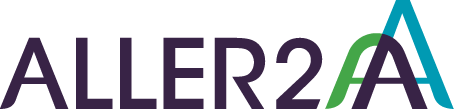 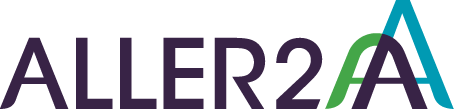 Allergologie Rhône-Alpes- AuvergneAssociation régie par la loi du 1er juillet 1901 – 1ère parution au JO : 18/10/2014 – préfecture du Rhône – n° W691086679François PAYOTPrésident  Charles DZVIGA  Vice-président  Marine FAURE Trésorière Corinne MARDINI  Secrétaire Audrey NOSBAUM et Philippe REIXReprésentants des universitaires									Sainte Foy le 25/01/2020 Fiche d’identificationA renvoyer avec votre règlement à l’adresse suivante : ALLER 2A Marine FAURE – TrésorièreCabinet du DR MARDINI Clinique CHARCOT 49 rue du commandant Charcot69110 SAINTE FOY LES LYON Nom :	 Prénom : Règlement 	COTISATION 40 EUROS 	□	par chèque	□	par bon de commande administratif, à joindre (une facture sera établie)	□	virement à l’ordre de l’Association ALLER2ARIB ALLER2A	Etablissement 13825 Guichet 00200 N° de Compte 08009072556 Clé RIB 34	IBAN FR76 1382 5002 0008 0090 7255 634 – BIC CEPAFRPP382	CAISSE D’EPARGNE RHONE ALPES – 6 place de la Mairie 69670 Vaugneray (France)